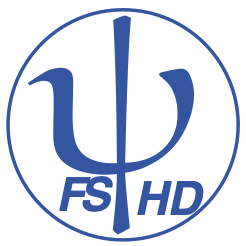 Protokoll zur ONLINE Fachschafts-Vollversammlungder Studienfachschaft Psychologieam 12.04.2021Sitzungsleitung:  TamaraProtokoll: Antonia E.Anwesend: Antonia E., Carlotta, Emily, Franzi S., Karolin, Kim, Lea, Lenia, Leonie, Miriam, Nora, Rieke, Tamara, Gäste:  Franzi von HeiMOVETagesordnung TOP 1 Begrüßung und Eröffnung der SitzungDie Sitzungsleitung begrüßt alle Anwesenden und erklärt damit die heutige Sitzung der Fachschafts-Vollversammlung um 18:04 Uhr für eröffnet.TOP 2 Feststellung der Anwesenden & Feststellung der BeschlussfähigkeitDie Sitzungsleitung bittet alle Anwesenden reihum ihre Namen für das Protokoll zu nennen. Es sind 13 stimmberechtigte Vertreter der Studienfachschaft Psychologie und ein Gast ohne Stimmrecht anwesend.Damit ist die Mindestzahl von 8 stimmberechtigten Vertretern aus der Studienfachschaft Psychologie erfüllt und die Fachschafts-Vollversammlung ist gemäß der Satzung beschlussfähig.TOP 3 Annahme des Protokolls der letzten SitzungDie Sitzungsleitung fragt die Anwesenden, ob es Anträge oder Änderungsvorschläge an dem Protokoll der letzten Sitzung der Fachschafts-Vollversammlung vom 22.03.21. Das Protokoll wird angenommen mit 9 Annahmen und 2 Enthaltungen. TOP 4 Festlegung der TagesordnungDie Sitzungsleitung bittet alle Anwesenden um Beiträge zur Tagesordnung. Die folgenden Punkte werden auf die Tagesordnung genommen:HeiMOVERaumplan InstitutModulbeauftragtentreffenMailsPsyFaKo- und DGPs-Jungmitglieder-Umfrage TOP 5 HeiMOVETOP 6 Raumplan InstitutTOP 7 ModulbeauftragtentreffenTOP 8 MailsTOP 9 PsyFaKo- und DGPs-Jungmitglieder-UmfrageTOP 10 Bestimmung der Sitzungsleitung für die nächste FS-VollversammlungDa keine weiteren Tagesordnungspunkte vorliegen, erklärt die Sitzungsleitung die Fachschafts-Vollversammlung um 19:25 Uhr für beendet.Die nächste Fachschafts-Sitzung wird am 19.04.21 um 18:00 Uhr per StuRa-Konf stattfinden.Sitzungsleitung:  EmilyProtokoll: RiekeAnliegenFranzi von HeiMOVE ist zu GastFranzi von HeiMOVE ist zu GastVorstellung von HeiMOVE: Neukonzeption von HochschulsportAktuelles Ziel: Schaffen von Angeboten, die Studis erreichen und begeisternBewegungsangebote: zum Stressabbau, zum Ausgleich des Online-Studiums, Programm in der Ersti-Woche                                       Anfragen sind möglichAktuelle Projekte: Vorschlag für Vorlesungen - Bewegte Pausen mit kurzen Videos (https://www.youtube.com/channel/UCNVYMRC6eOGW6wLrl0H3QCg)Get up stand upMove-Map (für zugezogene Studis von Interesse) Vorstellung von HeiMOVE: Neukonzeption von HochschulsportAktuelles Ziel: Schaffen von Angeboten, die Studis erreichen und begeisternBewegungsangebote: zum Stressabbau, zum Ausgleich des Online-Studiums, Programm in der Ersti-Woche                                       Anfragen sind möglichAktuelle Projekte: Vorschlag für Vorlesungen - Bewegte Pausen mit kurzen Videos (https://www.youtube.com/channel/UCNVYMRC6eOGW6wLrl0H3QCg)Get up stand upMove-Map (für zugezogene Studis von Interesse) Aufgaben & ZuständigeHinweis für Bewegungspausen kommt ins KurzprotokollBei Interesse oder Ideen bei Franzi und dem HeiMOVE-Team meldenHeiMOVE-Team www.heimove.deAnliegenRaumplan auf der Website fehltRaumplan auf der Website fehltWebsite muss aktualisiert werden, es gibt aber keinen RaumplanEigener Plan könnte erstellt werden Studienberatung ansprechen? Website muss aktualisiert werden, es gibt aber keinen RaumplanEigener Plan könnte erstellt werden Studienberatung ansprechen? Aufgaben & ZuständigeHerr Schahn wird um den Institutsplan gebetenBei Interesse, sich zu kümmern oder einen Plan zu erstellen, meldenKimAnliegenAnstehender Termin im MaiAnstehender Termin im MaiModulbeauftragtentreffen dient zur Planung der kommenden Veranstaltungen mit Studis, Dozierenden, Studienberatung Wichtig auch für Angebot der Wahlfächer und Seminare, z.B. bei Mangel an KursenVertreter:innen für das Treffen werden gesuchtModulbeauftragtentreffen dient zur Planung der kommenden Veranstaltungen mit Studis, Dozierenden, Studienberatung Wichtig auch für Angebot der Wahlfächer und Seminare, z.B. bei Mangel an KursenVertreter:innen für das Treffen werden gesuchtAufgaben & ZuständigeAK Lehrgestaltung nimmt am Treffen teil, Rückmeldung an Frau GlaweBei Interesse gerne meldenRieke, MiriamAnliegenNachfragen der PsyFako, Landespreis für student. Engagement, StuRa-Engagement, Praktikumsberichte, Infoveranstaltung Nachfragen der PsyFako, Landespreis für student. Engagement, StuRa-Engagement, Praktikumsberichte, Infoveranstaltung PsyFako: Bitte um Rückmeldung zum aktuellen Stand des Bachelor-Zulassungstests  Frage ist offen gebliebenHinweis auf die Petition und Stellungnahme zur Therapeut:innen-Weiterbildung der PsyFako  weitere Werbung wäre möglich Landespreis für engagierte Studis:Für herausragendes Engagement Gewinn von 5000€ ausgeschriebenNominierung anderer und eigene Bewerbung sind möglichMögliche Vorschläge: Prevention, AK Lehrgestaltung                                       Mails zu Online-Klausuren: Videoüberwachung ist möglich, wenn Alternative in Präsenz angeboten wird AK LeLe bittet um Rückmeldung zu bisherigen Online-KlausurenEngagementmöglichkeiten beim StuRa  es werden neue Mitglieder gesuchtWo sind die Praktikumsberichte zu finden? Nachfrage bei Frau Glawe Infoveranstaltung: „Systemische Therapie im Kontext der anderen Richtlinienverfahren. Aus- & Weiterbildung zur Psychotherapeut*in“ am 14.04., 18:00-19:30 UhrPsyFako: Bitte um Rückmeldung zum aktuellen Stand des Bachelor-Zulassungstests  Frage ist offen gebliebenHinweis auf die Petition und Stellungnahme zur Therapeut:innen-Weiterbildung der PsyFako  weitere Werbung wäre möglich Landespreis für engagierte Studis:Für herausragendes Engagement Gewinn von 5000€ ausgeschriebenNominierung anderer und eigene Bewerbung sind möglichMögliche Vorschläge: Prevention, AK Lehrgestaltung                                       Mails zu Online-Klausuren: Videoüberwachung ist möglich, wenn Alternative in Präsenz angeboten wird AK LeLe bittet um Rückmeldung zu bisherigen Online-KlausurenEngagementmöglichkeiten beim StuRa  es werden neue Mitglieder gesuchtWo sind die Praktikumsberichte zu finden? Nachfrage bei Frau Glawe Infoveranstaltung: „Systemische Therapie im Kontext der anderen Richtlinienverfahren. Aus- & Weiterbildung zur Psychotherapeut*in“ am 14.04., 18:00-19:30 UhrAufgaben & ZuständigeInfos kommen ins Kurzprotokoll Rückmeldung an AK LeLeMail zur Infoveranstaltung wird rausgeschicktBei Interesse und Rückfragen meldenKimAnliegenBest practice bei (studentischer) Ko-Autor:innenschaftBest practice bei (studentischer) Ko-Autor:innenschaftPsyFaKo führt in Zusammenarbeit mit der Jungmitgliedervertretung der DGPs eine Befragung zum Thema studentische Ko-Autorinnen*schaften durch (für Studis, Dozierende, Forschendehttps://umfrage.psyfako.org/index.php/786834?lang=deOffizielle Version kommt noch per Mail von der PsyFakoZiel der Befragung ist, zu erheben, inwieweit die best practices im Forschungsprozess eingehalten werden und wo Verbesserungsbedarf bestehtBefragungszeitraum: 12.04. bis 12.07.Ergebnisse: auf der Website der PsyFaKo + Beitrag für die Psychologische RundschauDauer: 20 MinutenJede Teilnahme unterstützt dabei, die Situation zu verbessern und die Verbreitung guter wissenschaftlicher Praxis zu fördern!Rückfragen an: openscience@psyfako.org PsyFaKo führt in Zusammenarbeit mit der Jungmitgliedervertretung der DGPs eine Befragung zum Thema studentische Ko-Autorinnen*schaften durch (für Studis, Dozierende, Forschendehttps://umfrage.psyfako.org/index.php/786834?lang=deOffizielle Version kommt noch per Mail von der PsyFakoZiel der Befragung ist, zu erheben, inwieweit die best practices im Forschungsprozess eingehalten werden und wo Verbesserungsbedarf bestehtBefragungszeitraum: 12.04. bis 12.07.Ergebnisse: auf der Website der PsyFaKo + Beitrag für die Psychologische RundschauDauer: 20 MinutenJede Teilnahme unterstützt dabei, die Situation zu verbessern und die Verbreitung guter wissenschaftlicher Praxis zu fördern!Rückfragen an: openscience@psyfako.org Aufgaben & ZuständigeInfo kommt ins KurzprotokollBitte fleißig verbreiten und teilnehmen!!Emily